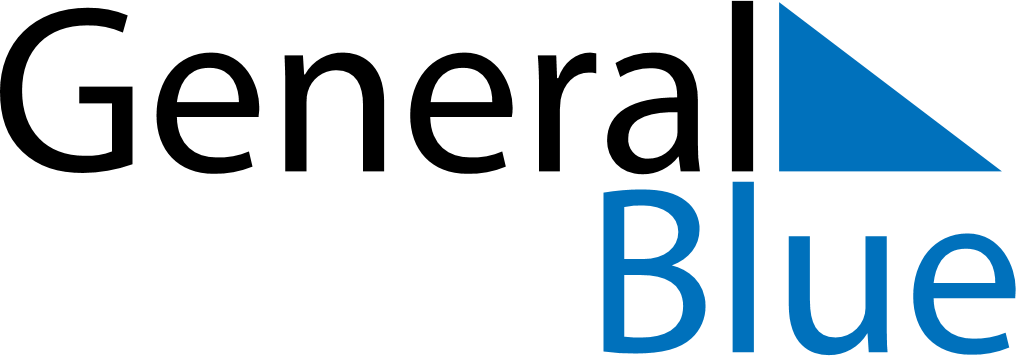 March 2024March 2024March 2024March 2024United Arab EmiratesUnited Arab EmiratesUnited Arab EmiratesMondayTuesdayWednesdayThursdayFridaySaturdaySaturdaySunday12234567899101112131415161617First day of Ramadan18192021222323242526272829303031